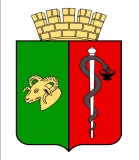 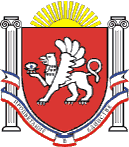 ЕВПАТОРИЙСКИЙ ГОРОДСКОЙ СОВЕТ
РЕСПУБЛИКИ КРЫМР Е Ш Е Н И ЕII созывСессия №8402.05.2024                                  г. Евпатория                                       № 2-84/3О признании утратившим силу решения Евпаторийского городского совета Республики Крым от 11.10.2023 № 2-73/6 «О внесении изменений в решение Евпаторийского городского совета Республики Крым от 26.12.2022 
№ 2-63/8 «Об утверждении Положения о департаменте городского хозяйства администрации города Евпатории Республики Крым»В соответствии со ст. 52 Гражданского кодекса Российской Федерации, ст. 35 Федерального закона от 06.10.2003 №131-ФЗ «Об общих принципах организации местного самоуправления в Российской Федерации», ст. 27 Закона Республики Крым от 21.08.2014 № 54-ЗРК «Об основах местного самоуправления в Республике Крым», руководствуясь Уставом муниципального образования  городского округа Евпатория  Республики  Крым, - городской совет Р Е Ш И Л:1. Признать утратившим силу решение Евпаторийского городского совета Республики Крым от 11.10.2023 № 2-73/6 «О внесении изменений в решение Евпаторийского городского совета Республики Крым от 26.12.2022 № 2-63/8 «Об утверждении Положения о департаменте городского хозяйства администрации города Евпатории Республики Крым».2. Начальнику департамента городского хозяйства администрации города Евпатории Республики Крым осуществить мероприятия по государственной регистрации Положения о департаменте городского хозяйства администрации города Евпатории Республики Крым, в порядке, установленном действующим законодательством.3. Настоящее решение вступает в силу со дня его официального опубликования (обнародования) на официальном сайте Правительства Республики Крым – http://rk.gov.ru в разделе: муниципальные образования, подраздел – Евпатория,  а так же на официальном сайте муниципального образования городской округ Евпатория Республики Крым – http://my.evp.ru 
в разделе Документы, подраздел – Документы городского совета 
в информационно-телекоммуникационной сети общего пользования.4. Контроль за исполнением настоящего решения возложить на врио главы администрации города Евпатории Республики Крым Юрьева А.Ю.ПредседательЕвпаторийского городского совета		                            	Э.М. Леонова